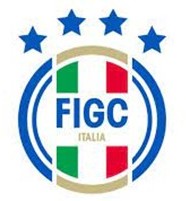 I Coordinatori federali Regionali del Settore Giovanile e Scolastico della Calabria  Massimo Costa e della Campania Francesco Cacciapuoti  in riferimento all’attività di Sviluppo dell’Attività Under 15 femminile comunicano l’elenco delle ragazze convocate per una gara amichevole della Selezione Territoriale “Magna Grecia” con l’ A.S.D. Pro Scalea in programma il giornoMercoledì 14 febbraio 2024 alle ore 15:30  Campo Sportivo “ F. Ciaccio”Località ex campo volo	Scalea (Cs)Le calciatrici convocate dovranno presentarsi alle ore: 15:00  puntuali e munite di:kit personale di gioco (tuta, k-way, maglia, calzoncini, calzettoni), un paio di scarpe da calcio, di parastinchi e di un paio di scarpe ginniche.Per qualsiasi comunicazione contattare il Team Manager Antonio Vacca Tel. 3382959804 e-mail: sel.magnagreciasgs@figc.it In caso di indisponibilità motivata delle calciatrici convocate, si pregano le Società di darne immediata comunicazione, inviando eventualmente certificazione medica per l’assenza.Si ringrazia in particolar modo l’ ASD PRO SCALEA per l’ospitalità e tutte le società per la fattiva collaborazione nel rispondere con le proprie calciatrici alla convocazione.STAFFSelezionatore Under 15 Femminile: Francesca StancatiTeam Manager: Antonio VaccaCollaboratori tecnici: Paola Luisa Orlando, Antonio BarattaCognome NomeAnno di nascitaSquadra1BENIGNO BARBARA2009ACADEMY ABATESE2BILOTTA ALESSANDRA2009COSENZA CALCIO SRL3CAPASSO IMMACOLATA2009NAPOLI FEMMINILE4CASTROVILLARI GIORGIA2009COSENZA CALCIO SRL5CHIANESE ANTONELLA2010NAPOLI FEMMINILE6CUFINO LUDOVICA2010NAPOLI FEMMINILE7D’ERRICO FEDERICA2010NAPOLI FEMMINILE8DE CLEMENTE FABIANA2010NAPOLI FEMMINILE9DE ROSA SIMONA2009NAPOLI FEMMINILE10FARELLA ELISABETTA2010NAPOLI FEMMINILE11GIORDANO MIRIAM2010SALERNITANA12GRAVANTE ALICE2009NAPOLI FEMMINILE13IACCARINO FRANCESCA2010ALMA VERDE14IIRITI BEATRICE2010SSD ARL SEGATO 15LA MURA GIUSY2010POMIGLIANO C. FEM. SRL16LOICO BENEDETTA2010NAPOLI FEMMINILE17MARTINO ELISA2009CROTONE SRL18MARTUCCIO ANTONELLA2009BENEVENTO19MORABITO MIRIAM G.2010SSD ARL SEGATO20NUDI CONCETTA2009COSENZA CALCIO SRL21PALUMBO VERONICA2009NAPOLI FEMMINILE22RUSSO FABIANA2009NAPOLI FEMMINILE23TRILLICOSO ELISA2009NAPOLI FEMMINILE